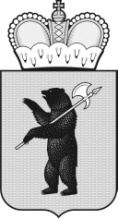 ТЕРРИТОРИАЛЬНАЯ ИЗБИРАТЕЛЬНАЯ КОМИССИЯГОРОДА ПЕРЕСЛАВЛЯ-ЗАЛЕССКОГОР Е Ш Е Н И Е26 сентября 2018  года                                                      		№ 90/477г.Переславль-ЗалесскийЯрославской областиОб утверждении календарного плана мероприятийпо подготовке и проведению  повторных выборов депутатов Переславль-Залесской городской Думы по  многомандатному
 избирательному округу №2В соответствии с Федеральным законом от 12 июня 2002 года №67-ФЗ  «Об основных гарантиях избирательных прав и права на участие в референдуме граждан Российской Федерации», Федеральным законом от 26 ноября 1996 года №138-ФЗ «Об обеспечении конституционных прав граждан Российской Федерации избирать и быть избранными в органы местного самоуправления»,  Федеральным законом от 11 июля 2001 года №95-ФЗ «О политических партиях», Законом Ярославской области  от 2 июня 2003 года №27-з «О выборах в органы государственной власти Ярославской области и органы местного самоуправления муниципальных образований Ярославской области», территориальная избирательная комиссия р е ш и л а:1. Утвердить календарный план мероприятий по подготовке и проведению повторных выборов депутатов Переславль-Залесской городской Думы по  многомандатному избирательному округу №2 (прилагается).2. Контроль за исполнением настоящего решения возложить на председателя территориальной избирательной комиссии города Переславля-Залесского Кибец А.Г.Председатель территориальнойизбирательной комиссии города Переславля-Залесского					А.Г. КибецСекретарь территориальнойизбирательной комиссиигорода Переславля-Залесского					Ю.Э. СувороваКАЛЕНДАРНЫЙ ПЛАНмероприятий по подготовке и проведению дополнительных выборов депутатов Переславль-Залесской городской Думы по  многомандатному избирательному округу №2Дата официального опубликования 
решения о назначении выборов – 27 сентября 2018 годаДень голосования – 25 ноября 2018 года№ п/пСодержание мероприятияСрокисполненияИсполнителиИсполнители12344ИЗБИРАТЕЛЬНЫЕ УЧАСТКИИЗБИРАТЕЛЬНЫЕ УЧАСТКИИЗБИРАТЕЛЬНЫЕ УЧАСТКИИЗБИРАТЕЛЬНЫЕ УЧАСТКИИЗБИРАТЕЛЬНЫЕ УЧАСТКИ1Опубликование списков избирательных участков с указанием их границ, номеров, мест нахождения участковых комиссий и помещений для голосованияНе позднее чем за 27 дней до дня голосования (п.7 ст.19 № 67-ФЗ, п.6 ст. 71 № 67-ФЗ, п.4 ст.91 Закона ЯО № 27-з)Не позднее 28.10.2018ТИК города Переславля-Залесского ТИК города Переславля-Залесского ИЗБИРАТЕЛЬНАЯ КОМИССИЯИЗБИРАТЕЛЬНАЯ КОМИССИЯИЗБИРАТЕЛЬНАЯ КОМИССИЯИЗБИРАТЕЛЬНАЯ КОМИССИЯ2Принятие решения о возложении полномочий  окружных избирательных комиссий После официального опубликования решения о назначении выборов и до начала выдвижения кандидатов (п.3 ст.13 Закона ЯО № 27-з)ТИК города Переславля-ЗалесскогоСПИСКИ ИЗБИРАТЕЛЕЙСПИСКИ ИЗБИРАТЕЛЕЙСПИСКИ ИЗБИРАТЕЛЕЙСПИСКИ ИЗБИРАТЕЛЕЙ3Составление списков избирателей отдельно по каждому избирательному участку (за исключением списков избирателей, составляемых на избирательных участках, образованных в местах временного пребывания)Не позднее чем за 7 дней до дня голосования(п.4 ст.38 Закона ЯО № 27-з, п.6 ст. 71 № 67-ФЗ, п.4 ст.91 Закона ЯО № 27-з)Не позднее 17.11.2018ТИК города Переславля-Залесского 4Передача по акту первого экземпляра списка избирателей соответствующим участковым избирательным комиссиямНе позднее чем за 7 дней до дня голосования(п.9 ст.38 Закона ЯО № 27-з, п.6 ст. 71 № 67-ФЗ, п.4 ст.91 Закона ЯО   № 27-з)Не позднее 17.11.2018ТИК города Переславля-Залесского 5Представление избирателям списков избирателей для ознакомления  и дополнительного уточненияЗа 7 дней до дня голосования(п.15 ст.17 № 67-ФЗ, п.6 ст. 71 № 67-ФЗ, п.4 ст.91 Закона ЯО   № 27-з)Не позднее 17.11.2018Участковые избирательные комиссии6Подписание выверенного и уточненного списка избирателей и его заверение печатью участковой избирательной комиссииНе позднее дня, предшествующего дню голосования(п.14 ст.17 № 67-ФЗ)Не позднее 24.11.2018Председатели, секретари участковых избирательных комиссий7Оформление отдельных книг списка избирателей(в случае разделения списка на отдельные книги)Не позднее дня, предшествующего дню голосования(п.14 ст.17 № 67-ФЗ)Не позднее 24.11.2018Председатели, секретари участковых избирательных комиссийВЫДВИЖЕНИЕ И РЕГИСТРАЦИЯ КАНДИДАТОВВЫДВИЖЕНИЕ И РЕГИСТРАЦИЯ КАНДИДАТОВВЫДВИЖЕНИЕ И РЕГИСТРАЦИЯ КАНДИДАТОВВЫДВИЖЕНИЕ И РЕГИСТРАЦИЯ КАНДИДАТОВ8Выдвижениеизбирательными объединениями  кандидатов Начинается с момента официального опубликования решения о назначении повторных выборов по многомандатному избирательному округу №2и заканчивается за 30 дней до дня голосования(ст.20 №138-ФЗ)С 27.09.2018  по 25.10.2018 гг.Избирательные объединенияИзбирательные объединения9Выдвижение кандидатов в порядке самовыдвижения Начинается с момента официального опубликования решения о назначении повторных выборов по многомандатному избирательному округу №2и заканчивается за 30 дней до дня голосования (ст.20 №138-ФЗ)С 27.09.2018  по 25.10.2018 гг.Граждане Российской Федерации, обладающие пассивным избирательным правомГраждане Российской Федерации, обладающие пассивным избирательным правом10Представление в территориальную избирательную комиссию города Переславля-Залесского документов о выдвижении  списка кандидатов по многомандатному избирательному  округу №2 Начинается с момента официального опубликования решения о назначении повторных выборов по многомандатному избирательному округу №2и заканчивается за 30 дней до дня голосования (ст.20 №138-ФЗ)С 27.09.2018  по 25.10.2018 гг.Уполномоченные представители избирательных объединенийУполномоченные представители избирательных объединений11Принятие решения о заверении списка кандидатов по многомандатному избирательному округу №2 либо об отказе  в его заверенииВ течение  трех дней со дня   приема документов(п.11 ст. 46 Закона ЯО №27-з)ТИК города Переславля-ЗалесскогоТИК города Переславля-Залесского12Сбор подписей в поддержку кандидатаСо дня, следующего за днем уведомления территориальной избирательной комиссии города Переславля-Залесского о выдвижении кандидата(Ст. 47 п.1 Закона ЯО № 27-з)Кандидат, граждане Российской ФедерацииКандидат, граждане Российской Федерации13Извещение кандидата, представившего документы для регистрации, о выявившейся неполноте сведений о кандидате, отсутствия каких-либо документов или несоблюдения требований закона к оформлению документов Не позднее, чем за три дня до дня заседания избирательной комиссии, на котором должен рассматриваться вопрос о регистрации кандидата(ст.50 п.1.1. Закона ЯО № 27-з, ст.38 п.11 №67-ФЗ)ТИК города Переславля-ЗалесскогоТИК города Переславля-Залесского14Передача копии  итогового протокола проверки подписных листов кандидату, выдвинутому в порядке самовыдвижения либо общественным объединениемНе позднее, чем за двое суток до заседания территориальной избирательной комиссии города Переславля-Залесского, на котором должен рассматриваться вопрос о регистрации кандидата (Ст. 48 п.12 Закона ЯО № 27-з)ТИК  города Переславля-ЗалесскогоТИК  города Переславля-Залесского15Реализация права кандидата, избирательного объединения на внесение уточнений и дополнений в документы, представленные в территориальную избирательную комиссию города Переславля-ЗалесскогоНе позднее, чем за один день до дня заседания избирательной комиссии, на котором должен рассматриваться вопрос о регистрации кандидата (Ст.50 п. 1.1 Закона ЯО 
№ 27-з)КандидатыИзбирательные объединенияКандидатыИзбирательные объединения16Выдача зарегистрированному кандидату удостоверения о регистрацииПосле регистрации кандидата(ст.50 п.13 Закона ЯО
 № 27-з)ТИК города Переславля-ЗалесскогоТИК города Переславля-Залесского17Передача данных о зарегистрированных кандидатах средствам массовой информацииВ течение 32 часов после регистрации единого списка кандидатов, кандидатов(ст.50 п.13 Закона ЯО 
№ 27-з)ТИК города Переславля-ЗалесскогоТИК города Переславля-Залесского18Размещение на стендах в помещении избирательной комиссии представленной  информации о зарегистрированных кандидатах 
(в соответствии с п. 2 ст. 44 и п. 1 ст.50 Закона ЯО № 27-з)За 10 дней до дня голосования (ст.50 п.13 Закона ЯО 
№ 27-з, , п.6 ст. 71 № 67-ФЗ, п.4 ст.91 Закона ЯО   № 27-з)(не позднее 14.11.2018)ТИК города Переславля-ЗалесскогоТИК города Переславля-ЗалесскогоСТАТУС КАНДИДАТОВСТАТУС КАНДИДАТОВСТАТУС КАНДИДАТОВСТАТУС КАНДИДАТОВ19Назначение доверенных лиц, уполномоченных представителей кандидатов (не более 25) После выдвижения кандидата(ст.52 п.2, ст.55 п.1  Закона ЯО № 27-з)КандидатыКандидаты20Регистрация доверенных лиц кандидатовВ течение 2 дней со дня поступления соответствующих документов (ст.55 п.2 Закона ЯО 
№ 27-з)ТИК города Переславля-ЗалесскогоТИК города Переславля-Залесского21Реализация права кандидата, зарегистрированного кандидата на снятие своей кандидатурыКандидат не позднее чем за 4 дня до дня голосования, а при наличии вынуждающих к тому обстоятельств не позднее чем за 1 день до дня голосования.  (п.14 ст.50 Закона ЯО 
№ 27-з)Не позднее 20.11.2018, а при наличии вынуждающих к тому обстоятельств – не позднее 24.11.2018КандидатКандидат22Назначение  члена территориальной избирательной комиссии с правом совещательного голоса кандидатомСо дня предоставления документов для регистрации кандидата(ст.28  п.1 Закона ЯО 
№ 27-з)КандидатКандидат23Назначение членов участковых избирательных комиссий с правом совещательного голоса кандидатомПосле регистрации кандидата(ст.29 п.2 №67-ФЗ, ст.54  п.7 Закона ЯО № 27-з)КандидатКандидат24Представление списка наблюдателей, назначенных в участковые избирательные комиссииНе позднее чем за 2 дня до дня голосования (досрочного голосования) (п. 5.1 ст. 56 Закона ЯО № 27-з)КандидатыКандидатыИНФОРМИРОВАНИЕ ИЗБИРАТЕЛЕЙ ИНФОРМИРОВАНИЕ ИЗБИРАТЕЛЕЙ ИНФОРМИРОВАНИЕ ИЗБИРАТЕЛЕЙ ИНФОРМИРОВАНИЕ ИЗБИРАТЕЛЕЙ 25Опубликование перечня муниципальных организаций телерадиовещания и муниципальных периодических печатных изданийВ срок не позднее чем на десятый день после дня официального опубликования (публикации) решения о назначении выборов  (ст.61.1 п.5 Закона ЯО № 27-з)Муниципальные организации телерадиовещания, редакции муниципальных периодических печатных изданийМуниципальные организации телерадиовещания, редакции муниципальных периодических печатных изданий26Размещение на стендах в помещениях территориальной и участковых избирательных комиссий информации о зарегистрированных кандидатахНе позднее, чем за 20 дней до дня голосования (ст. 65 п. 8 Закона ЯО № 27-з, , п.6 ст. 71 № 67-ФЗ, п.4 ст.91 Закона ЯО   № 27-з)Не позднее 04.11.2018г ТИК города Переславля-Залесского и участковые избирательные комиссии ТИК города Переславля-Залесского и участковые избирательные комиссии 27Размещение на стендах в помещениях территориальной и участковых избирательных комиссий информации об отмене регистрации кандидатовНезамедлительно по получении информации из территориальной избирательной комиссии (ст. 79 п.10 Закона ЯО № 27-з)ТИК города Переславля-Залесского и ТИК Переславского района и участковые избирательные комиссииТИК города Переславля-Залесского и ТИК Переславского района и участковые избирательные комиссии28Оповещение  избирателей о месте и времени голосованияНе позднее, чем  за7 дней до дня голосования. (ст. 81 п.2  Закона ЯО № 27-з)Не позднее 17.11.2018гУчастковые избирательные комиссии Участковые избирательные комиссии 29Запрет на опубликование (обнародование) результатов опросов общественного мнения, прогнозов результатов выборов, иных исследований, связанных с выборами, в том числе их размещение в информационно-телекоммуникационных сетях, доступ к которым не ограничен определенным кругом лиц (включая сеть "Интернет")В течении 4 дней до дня  голосования и в день голосованияС 20.11 по 24.11 2018 г.(ст. 61 п.3 Закона ЯО № 27-з)Организации телерадиовещания, редакции периодических печатных изданий, информационно-телекоммуникационных сетях  Организации телерадиовещания, редакции периодических печатных изданий, информационно-телекоммуникационных сетях  30Запрет на опубликование (обнародование) данных об итогах голосования, о результатах выборов, в том числе размещение таких данных в информационно-телекоммуникационных сетях, доступ к которым не ограничен определенным кругом лиц (включая сеть "Интернет").С нуля часов 25.11.2018 года до момента окончания голосования (ст. 60 п. 7 Закона ЯО № 27-з)Организации телерадиовещания, редакции периодических печатных изданий,информационно-телекоммуникационных сетях  Организации телерадиовещания, редакции периодических печатных изданий,информационно-телекоммуникационных сетях  ПРЕДВЫБОРНАЯ АГИТАЦИЯПРЕДВЫБОРНАЯ АГИТАЦИЯПРЕДВЫБОРНАЯ АГИТАЦИЯПРЕДВЫБОРНАЯ АГИТАЦИЯ31Опубликование сведений о размере и других условиях оплаты эфирного времени и печатной площади. Представление указанных сведений и уведомлений о готовности предоставить эфирное время, печатную площадь кандидатам в территориальную избирательную комиссию, а также опубликование сведений о размере и других условиях оплаты работ или услуг по изготовлению печатных предвыборных агитационных материалов, представление указанных сведений в территориальную избирательную комиссию Не позднее чем через 20 дней со дня официального опубликования (публикации) решения о назначении выборов.(ст. 63 п.6 Закона ЯО № 27-з)Не позднее 
18 октября 2018 г.Соответствующие организации телерадиовещания, редакции периодического печатного издания, редакции сетевого изданияСоответствующие организации телерадиовещания, редакции периодического печатного издания, редакции сетевого издания32Агитационный периодСо дня выдвижения кандидата и до ноля часов 24 ноября 2018г.(ст. 62 п.11 Закона ЯО№ 27-з)КандидатыКандидаты33Предвыборная агитация на каналах организаций телерадиовещания и в периодических печатных изданиях и в сетевых изданияхС 05.11.2018г. до ноля часов 24.11.2018г.(ст. 62 п.12 Закона ЯО № 27-з) КандидатыКандидаты34Представление экземпляров печатных предвыборных агитационных материалов или их копий, экземпляров аудиовизуальных предвыборных агитационных материалов, фотографий и иных предвыборных агитационных материалов в территориальную избирательную комиссию города Переславля-ЗалесскогоДо начала распространения соответствующих материалов(ст. 65 п.3 Закона ЯО № 27-з)КандидатыКандидаты35Проведение жеребьевки бесплатного  эфирного времени на каналах муниципальных организаций телерадиовещания для предвыборной агитации зарегистрированных кандидатов.Публикация графика распределения эфирного времени в муниципальных периодических печатных изданиях (доведение до сведения кандидатов, избирательных объединений иным путем)Не позднее, чем за 20 дней до дня голосования (ст. 66 п.11 Закона ЯО № 27-з, , п.6 ст. 71 № 67-ФЗ, п.4 ст.91 Закона ЯО   № 27-з)Не позднее 04.11.2018г.Муниципальные организации телерадиовещания и редакции периодических печатных изданий с участием  ТИК города Переславля-ЗалесскогоМуниципальные организации телерадиовещания и редакции периодических печатных изданий с участием  ТИК города Переславля-Залесского36Выделение специальных мест для вывешивания агитационных материалов и оборудование их стендами на территории каждого избирательного участкаНе позднее, чем за 20 дней до дня голосования (cт. 65 п.8 Закона ЯО № 27-з, , п.6 ст. 71 № 67-ФЗ, п.4 ст.91 Закона ЯО   № 27-з)Не позднее 04.11.2018г.Орган местного самоуправления Орган местного самоуправления 37Доведения до сведения зарегистрированных кандидатов, избирательных объединенийперечня выделенных специальных мест со стендами для вывешивания агитационных материаловПосле принятия соответствующего решения органа местного самоуправления(cт. 65 п.8 Закона ЯО № 27-з)ТИК города Переславля-Залесского и ТИК Переславского района и участковые избирательные комиссииТИК города Переславля-Залесского и ТИК Переславского района и участковые избирательные комиссии38Представление в территориальную избирательную комиссию данных об учете объема и стоимости эфирного времени, печатной площади, предоставленных кандидатамНе позднее, чем через 7 дней со дня голосования (ст. 63 п.8 Закона ЯО № 27-з, , п.6 ст. 71 № 67-ФЗ, п.4 ст.91 Закона ЯО   № 27-з)Не позднее 03.12.2018г.Организации телерадиовещания, редакции периодических печатных изданийОрганизации телерадиовещания, редакции периодических печатных изданийФИНАНСИРОВАНИЕ ИЗБИРАТЕЛЬНЫХ КОМИССИЙФИНАНСИРОВАНИЕ ИЗБИРАТЕЛЬНЫХ КОМИССИЙФИНАНСИРОВАНИЕ ИЗБИРАТЕЛЬНЫХ КОМИССИЙФИНАНСИРОВАНИЕ ИЗБИРАТЕЛЬНЫХ КОМИССИЙ39Поступление в распоряжение территориальной избирательной комиссии средств, выделенных из бюджета муниципального образования на подготовку и проведение выборов Не позднее чем в семидневный срок со дня официального опубликования решения о назначении выборов. (ст. 69 п.3 Закона ЯО № 27-з)Администрация городского округа города Переславля-Залесского Администрация городского округа города Переславля-Залесского 40Распределение средств, выделенных на подготовку и проведение выборов между участковыми избирательными комиссиямиНе позднее04.11.2018 г. (за 20 дней до дня голосования, п.6 ст. 71 № 67-ФЗ, п.4 ст.91 Закона ЯО № 27-з)(ст. 69 п.5 Закона ЯО № 27-з)ТИК города Переславля-Залесского ТИК города Переславля-Залесского 41Представление отчетов о поступлении и расходовании средств, выделенных из бюджета на подготовку и проведение выборов:- в территориальные избирательные комиссии;- в представительный орган муниципального образованияНе позднее, чем через  7 дней  после официального  опубликования  результатов выборов (ст. 70 п.1 Закона ЯО № 27-з)Не позднее чем через 40 дней со дня официального опубликования  общих результатов выборов(ст. 70 п. 3 Закона ЯО № 27-з)Участковые избирательные комиссииТИК города Переславля-ЗалесскогоУчастковые избирательные комиссииТИК города Переславля-Залесского42Возврат в доход бюджета не израсходованных избирательными комиссиями средств на подготовку и проведение выборов Не позднее чем через 20 дней со дня представления отчета и сведений в представительный орган муниципального образования (ст. 69 п. 7 Закона ЯО № 27-з)ТИК города Переславля-ЗалесскогоТИК города Переславля-ЗалесскогоГОЛОСОВАНИЕ И ОПРЕДЕЛЕНИЕ РЕЗУЛЬТАТОВ ВЫБОРОВГОЛОСОВАНИЕ И ОПРЕДЕЛЕНИЕ РЕЗУЛЬТАТОВ ВЫБОРОВГОЛОСОВАНИЕ И ОПРЕДЕЛЕНИЕ РЕЗУЛЬТАТОВ ВЫБОРОВГОЛОСОВАНИЕ И ОПРЕДЕЛЕНИЕ РЕЗУЛЬТАТОВ ВЫБОРОВ43Утверждение количества избирательных бюллетеней, порядка осуществления контроля за их изготовлением и доставкойНе позднее, чем за 14 дней до дня голосования (ст. 80 п.8 Закона ЯО № 27-з)Не позднее 10.11.2018г.ТИК города Переславля-ЗалесскогоТИК города Переславля-Залесского44Утверждение формы и текста избирательного бюллетеня для голосованияНе позднее, чем за 14 дней до дня голосования (ст. 80 п.2 Закона ЯО № 27-з)Не позднее 10.11.2018г.ТИК города Переславля-ЗалесскогоТИК города Переславля-Залесского45Изготовление избирательных бюллетенейПосле утверждения формы и текста избирательного бюллетеня(ст. 80 п. 7 Закона ЯО № 27-з)ТИК города Переславля-ЗалесскогоТИК города Переславля-Залесского46Получение избирательных бюллетеней:-территориальными  избирательными комиссиями- участковыми избирательными комиссиямиПосле изготовления избирательных бюллетеней не позднее17.11.2018 г.не позднее22.11.2018 г.ТИК города Переславля-Залесского Участковые избирательные комиссии ТИК города Переславля-Залесского Участковые избирательные комиссии 47Досрочное голосование 17 ноября – 21 ноября  2018г.22-24  ноября 2018г.(ст.81.1 Закона ЯО № 27-з)ТИК города Переславля-Залесского Участковые избирательные комиссииТИК города Переславля-Залесского Участковые избирательные комиссии48Проведение голосованияс 8 до 20 часов25 ноября2018 года(ст. 81 п.1 Закона ЯО № 27-з)Участковые избирательные комиссии Участковые избирательные комиссии 49Подсчет голосов на избирательном участке и составление протокола об итогах голосованияПо истечении времени голосования без перерыва до установления итогов голосования на избирательном участке(ст. 85 п.2 Закона ЯО № 27-з)Участковые избирательные комиссииУчастковые избирательные комиссии50Установление итогов голосования, составление протоколов и сводных таблиц в территориальной избирательной комиссииНе позднее чем, через 2 дня со дня голосования (ст. 86 п.1,2,3 Закона ЯО № 27-з)Не позднее 28.11.2018 г.ТИК города Переславля-ЗалесскогоТИК города Переславля-Залесского51Определение общих результатов выборовНе позднее чем через 5 дней со дня голосования (ст. 88 п.9 Закона ЯО № 27-з, п.6 ст. 71 № 67-ФЗ, п.4 ст.91 Закона ЯО   № 27-з)Не позднее 01.12.2018г.ТИК города Переславля-ЗалесскогоТИК города Переславля-Залесского52Официальное опубликование общих результатов выборов, а также данных о числе голосов избирателей, полученных каждым из кандидатовВ течение 10 дней со дня голосованияне позднее 06.12.2018 г.(ст.94 п.3 Закона ЯО № 27-з, , п.6 ст. 71 № 67-ФЗ, п.4 ст.91 Закона ЯО   № 27-з)ТИК города Переславля-ЗалесскогоТИК города Переславля-Залесского53Регистрация избранных депутатов и выдача им удостоверения об избранииВ течение 3 дней со дня официального опубликования результатов выборов(ст. 95 п.3 Закона ЯО № 27-з)ТИК города Переславля-ЗалесскогоТИК города Переславля-Залесского54Официальное опубликование данных, содержащихся в протоколах избирательных комиссий об итогах голосования, о результатах выборовВ течение 40 дней со дня голосования(ст. 94 п.4  Закона ЯО № 27-з)ТИК города Переславля-ЗалесскогоТИК города Переславля-Залесского55Хранение документов, связанных с подготовкой и проведением выборов, их передача в архив, уничтожение указанных документовВ порядке, установленном законодательством(ст. 93 п.2 Закона ЯО № 27-з)ТИК города Переславля-Залесского ТИК города Переславля-Залесского 56Хранение избирательных бюллетеней, списков избирателей и подписных листов с подписями избирателейНе менее одного года со дня официального опубликования результатов выборов(ст. 93 п.3 Закона ЯО № 27-з)ТИК города Переславля-Залесского ТИК города Переславля-Залесского 